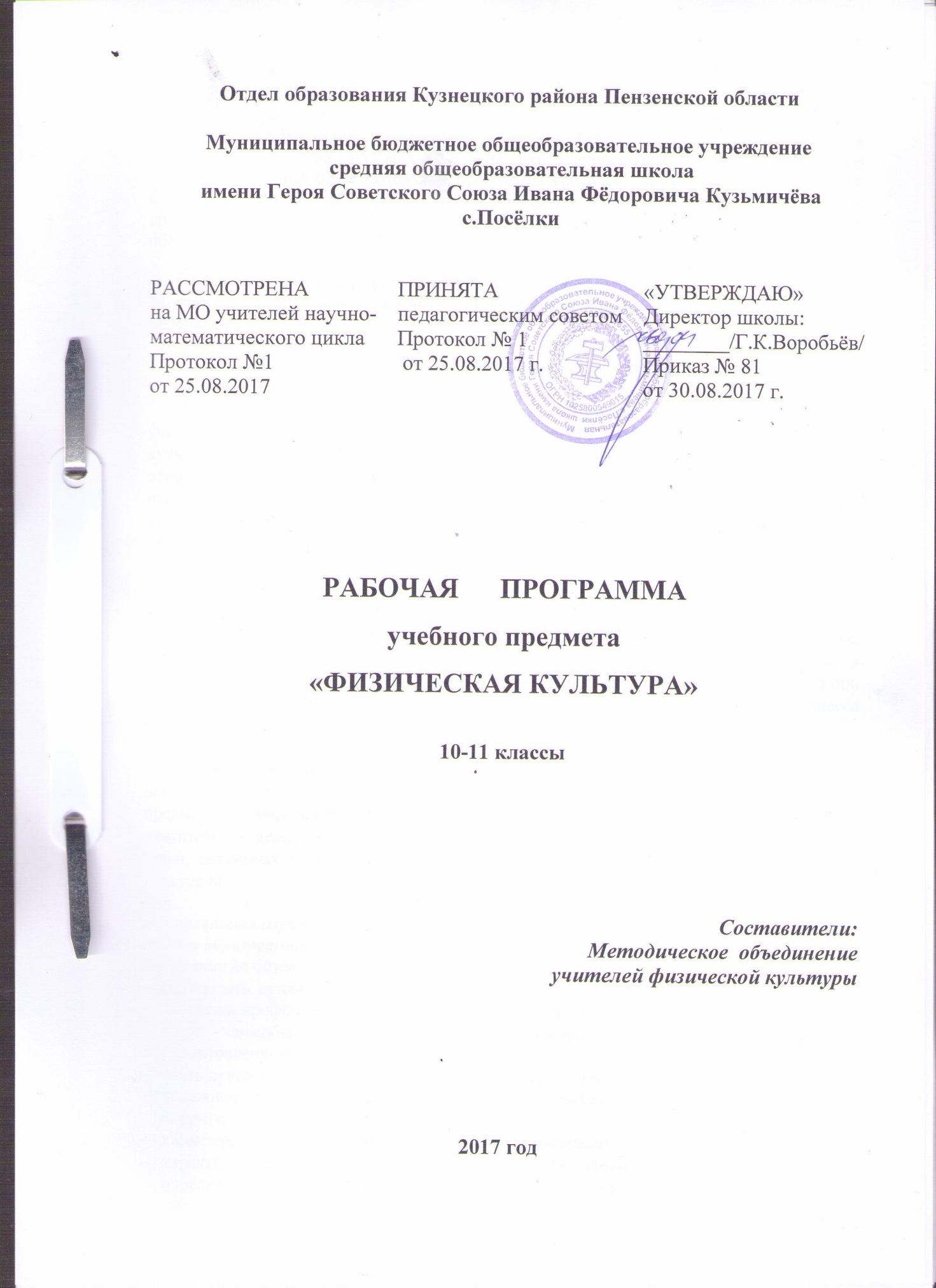 Рабочая программа предмета «Физическая культура» для 10-11 классов разработана  в соответствии  с  Федеральным государственным образовательным стандартом среднего общего образования   (приказ Министерства образования и науки Российской Федерации от 17 мая 2012 г.  № 413),  ),  на основе требований к результатам освоения Основной образовательной программы среднего  общего образования МБОУ СОШ с.Посёлки (приказ № 35/1 от 24.05.2017 г.), с учётом Примерной программы среднего общего образования (одобрена решением  учебно-методического федерального объединения по общему образованию от 28 июня 2016 г. № 2/16-з) Предмет «Физическая культура» изучается в качестве обязательного предмета в 10-11 классах в общем объеме 204 часа (при 34 неделях учебного года), из расчёта 3 часа в неделю в каждом.ПЛАНИРУЕМЫЕ РЕЗУЛЬТАТЫ ОСВОЕНИЯ УЧЕБНОГО ПРЕДМЕТАЛичностные результаты отражаются в индивидуальных качественных свойствах учащихся, которые приобретаются в процессе освоения учебного предмета «Физическая культура». Эти качественные свойства проявляются, прежде всего, в положительном отношении учащихся к занятиям двигательной (физкультурной) деятельностью, накоплении необходимых знаний, а также в умении использовать ценности физической культуры для удовлетворения индивидуальных интересов и потребностей, достижения личностно значимых результатов в физическом совершенстве.Метапредметные результаты характеризуют уровень сформированности качественных универсальных способностей учащихся, проявляющихся в активном применении знаний и умений в познавательной и предметно-практической деятельности. Приобретенные на базе освоения содержания предмета «Физическая культура», в единстве с освоением программного материала других образовательных дисциплин, универсальные способности потребуются как в рамках образовательного процесса (умение учиться), так и в реальной повседневной жизни учащихся.Предметные результаты характеризуют опыт учащихся в творческой двигательной деятельности, который приобретается и закрепляется в процессе освоения учебного предмета «Физическая культура». Приобретаемый опыт проявляется в знаниях и способах двигательной деятельности, умениях творчески их применять при решении практических задач, связанных с организацией и проведением самостоятельных занятий физической культурой.В результате изучения учебного предмета «Физическая культура» на уровне среднего общего образования:Выпускник на базовом уровне научится:определять влияние оздоровительных систем физического воспитания на укрепление здоровья, профилактику профессиональных заболеваний и вредных привычек;знать способы контроля и оценки физического развития и физической подготовленности;знать правила и способы планирования системы индивидуальных занятий физическими упражнениями общей, профессионально-прикладной и оздоровительно-корригирующей направленности;характеризовать индивидуальные особенности физического и психического развития;характеризовать основные формы организации занятий физической культурой, определять их целевое назначение и знать особенности проведения;составлять и выполнять индивидуально ориентированные комплексы оздоровительной и адаптивной физической культуры;выполнять комплексы упражнений традиционных и современных оздоровительных систем физического воспитания;выполнять технические действия и тактические приемы базовых видов спорта, применять их в игровой и соревновательной деятельности;практически использовать приемы самомассажа и релаксации;практически использовать приемы защиты и самообороны;составлять и проводить комплексы физических упражнений различной направленности;определять уровни индивидуального физического развития и развития физических качеств;проводить мероприятия по профилактике травматизма во время занятий физическими упражнениями;владеть техникой выполнения тестовых испытаний Всероссийского физкультурно-спортивного комплекса «Готов к труду и обороне» (ГТО).Выпускник на базовом уровне получит возможность научиться:самостоятельно организовывать и осуществлять физкультурную деятельность для проведения индивидуального, коллективного и семейного досуга;выполнять требования физической и спортивной подготовки, определяемые вступительными экзаменами в профильные учреждения профессионального образования;проводить мероприятия по коррекции индивидуальных показателей здоровья, умственной и физической работоспособности, физического развития и физических качеств по результатам мониторинга;выполнять технические приемы и тактические действия национальных видов спорта;выполнять нормативные требования испытаний (тестов) Всероссийского физкультурно-спортивного комплекса «Готов к труду и обороне» (ГТО);осуществлять судейство в избранном виде спорта;составлять и выполнять комплексы специальной физической подготовки.СОДЕЖАНИЕ УЧЕБНОГО ПРЕДМЕТАФизическая культура и здоровый образ жизниСовременные оздоровительные системы физического воспитания, их роль в формировании здорового образа жизни, сохранении творческой активности и долголетия, предупреждении профессиональных заболеваний и вредных привычек, поддержании репродуктивной функции.Оздоровительные мероприятия по восстановлению организма и повышению работоспособности: гимнастика при занятиях умственной и физической деятельностью; сеансы аутотренинга, релаксации и самомассажа, банные процедуры.Система индивидуальных занятий оздоровительной и тренировочной направленности, основы методики их организации и проведения, контроль и оценка эффективности занятий.Особенности соревновательной деятельности в массовых видах спорта; правила организации и проведения соревнований, обеспечение безопасности, судейство.Формы организации занятий физической культурой.Государственные требования к уровню физической подготовленности населения при выполнении нормативов Всероссийского физкультурно-спортивного комплекса «Готов к труду и обороне» (ГТО).Современное состояние физической культуры и спорта в России.Основы законодательства Российской Федерации в области физической культуры, спорта, туризма, охраны здоровья.Физкультурно-оздоровительная деятельностьОздоровительные системы физического воспитания.Современные фитнес-программы, направленные на достижение и поддержание оптимального качества жизни, решение задач формирования жизненно необходимых и спортивно ориентированных двигательных навыков и умений.Индивидуально ориентированные здоровьесберегающие технологии: гимнастика при умственной и физической деятельности; комплексы упражнений адаптивной физической культуры; оздоровительная ходьба и бег.Физическое совершенствованиеСовершенствование техники упражнений базовых видов спорта: акробатические и гимнастические комбинации (на спортивных снарядах); бег на короткие, средние и длинные дистанции; прыжки в длину и высоту с разбега; метание гранаты; передвижение на лыжах; плавание; технические приемы и командно-тактические действия в командных (игровых) видах;Прикладная физическая подготовка: полосы препятствий; кросс по пересеченной местности с элементами спортивного ориентирования.ТЕМАТИЧЕСКОЕ ПЛАНИРОВАНИЕ10 класс11 класс№ п/п№урока Тема урокаКоличество часовЛегкая атлетикаЛегкая атлетикаЛегкая атлетика1411Инструктаж по по технике безопасности, по л/а. Дозирование нагрузки при занятиях бегом, прыжками, метании122 Развитие скоростных способностей. Повторение ранее пройденных строевых упражнений. Бег с хода 3 -4 х 40 – 60 м. Максимально быстрый бег на месте (сериями по 15 – 20 с.) 133 Низкий старт Специальные беговые упражнения. Низкий старт и стартовое ускорение 5 -6 х 30 метров. Бег со старта 3- 4 х40 – 60 метров.144 Финальное усилие. Эстафетный бег. Бег с ускорением 2 – 3 х 70 – 80 метров. Скоростной бег до 70 метров с передачей эстафетной палочки.155Развитие скоростных способностей. Низкий старт – бег 100 метров – на результат. Скоростной бег до 70 метров с передачей эстафетной палочки.166 Развитие скоростной выносливости.  Специальные беговые упражнения. Повторный бег с повышенной скоростью от 400 – до 800 м. 177 Развитие скоростно-силовых качеств. Разнообразные прыжки и многоскоки.   Метание теннисного мяча в горизонтальную и вертикальную цель (1 х 1) с расстояния: до 12 – 14 метров.188Метание. Челночный бег – на результат.  Метание гранаты с 4 – 5 шагов разбега на дальность.199Метание. Метание гранаты с 4 – 5 шагов разбега на дальность. Развитие скоростно-силовых качеств11010Развитие силовых и координационных способностей. Прыжки в длину с места – на результат. 11111Прыжок в длину с разбега. Прыжки в длину с 5 – 7 шагов разбега. Гладкий бег по стадиону 6 минут – на результат. 11212Прыжок в длину с разбега. Прыжки в длину с 11 – 13 шагов разбега – на результат. Медленный бег с изменением направления по сигналу. 11313Развитие общей выносливости. Многоскоки.  Переменный бег на отрезках 100- 200—400 м быстро + 100 медленно. 11414Развитие общей выносливости. Преодоление полосы препятствий с использованием бега, ходьбы, прыжков, лазанием и перелезанием. Бег 1000 метров – на результат.1Спортивные игры (волейбол)Спортивные игры (волейбол)Спортивные игры (волейбол)8151Стойки и передвижения повороты, остановки. Инструктаж Т/Б  по волейболу. Перемещение в стойке волейболиста. Комбинации из освоенных элементов техники перемещений.1162Прием и передача мяча. Комбинации из освоенных элементов техники перемещений. Прием и передача мяча (верхняя и нижняя) на месте индивидуально и в парах.1173Прием мяча после подачи. Прием и передача мяча (верхняя и нижняя) на месте индивидуально и в парах, после перемещения, в прыжке.1184Стойки и передвижения повороты, остановки. Стойка и передвижение игроков.   Прямой нападающий удар. Учебная игра1195Прием и передача мяча. Верхняя передача мяча в парах, тройках. Нижняя прямая подача и нижний прием мяча. Учебная игра. 1206Прием и передача мяча. Стойка и передвижение игроков. Нижняя прямая подача и нижний прием мяча. Прямой нападающий удар. Учебная игра. 1217Прием и передача мяча. Комбинации из освоенных элементов техники перемещений. Верхняя передача мяча в парах, тройках. Учебная игра. 1228 Прием и передача мяча. Нижняя прямая подача и нижний прием мяча. Прямой нападающий удар. Учебная игра. 1Спортивные игры (баскетбол)Спортивные игры (баскетбол)Спортивные игры (баскетбол)8231Стойки и передвижения, повороты, остановки. Инструктаж по технике безопасности баскетболу.   Комбинации из освоенных  элементов техники перемещений.  Учебная игра.1242 Ловля и передача мяча. Варианты ловли и передачи мяча без сопротивления и с сопротивлением . 1253Ведение мяча. Варианты ведения мяча без сопротивления и с сопротивлением защитника (обычное ведение и ведение со сниженным отскоком). Учебная игра1264Бросок мяча. Варианты бросков мяча без сопротивления  и с сопротивлением .  Учебная игра1275Бросок мяча в движении. Бросок на точность и быстроту в движении одной рукой от плеча после ведения в прыжке со среднего расстояния из – под щита. Учебная игра1286Штрафной бросок. Бросок  в движении одной рукой от плеча после ведения в прыжке со среднего расстояния из – под щита. Учебная игра1297 Тактика игры. Тактика игры в нападении, в защите, индивидуальные, групповые и командные тактические действия. Учебная игра.1308Техника защитных действий. Действия против игрока с мячом). Групповые действия (2 х 3 игрока). Учебная игра.1Гимнастика  Гимнастика  Гимнастика  18311Акробатика. Строевые упражнения. Инструктаж по гимнастике. Современные системы физического воспитания их оздоровительное и прикладное значение. 1322Акробатика. Строевые упражнения. Перестроение из колонны по одному в колонну по два, четыре, восемь в движении1333Акробатика. Строевые упражнения .Перестроение из колонны по одному в колонну по два, четыре, восемь в движении. Длинный кувырок через препятствие на высоте до 90 см..(ю) Стойка на лопатках.(д)1344Акробатика.   Сед углом; стоя на коленях наклон назад. (д) Длинный кувырок через препятствие на высоте до 90 см..(ю)  Акробатическая комбинация. 1355Акробатика. Перестроение из колонны по одному в колонну по два, четыре, восемь в движении.  Акробатическая комбинация  из разученных элементов. 1366Акробатика. Строевые упражнения. Кувырок вперед, назад, стойка на голове, колесо - юноши. Девушки – равновесие на одной, кувырок вперед, назад, «полушпагат»   1377Развитие силовых способностей. Подтягивание на низкой перекладине. 1388Вис прогнувшись, согнувшись, сзади переход в упор - юноши. Соскок вперед и назад  с поворотом - девушки.  1399 Упражнения в висе. Девушки (на разновысоких брусьях) – толчком ног подъем в упор на верхнюю жердь; равновесие на нижней жерди; повторение изученного.  Комбинации из ранее освоенных элементов. Подтягивание: на низкой перекладине – на результат.14010 Упражнения в висе. Вис прогнувшись, согнувшись, сзади переход в упор - юноши. Соскок вперед и назад  с поворотом - девушки.  14111Упражнения в висе. Совершенствование упражнений в висах и упорах.Комбинации из ранее освоенных элементов.14212Опорный прыжок. Перестроение из колонны по одному в колонну по два, четыре, восемь в движении. 14313Опорный прыжок  углом с разбега под углом к снаряду и толчком одной ногой (конь в ширину высота 110см.) - девушки. Прыжок ноги врозь через коня в длину высотой 115-120 см - юноши.14414Опорный прыжок. углом с разбега под углом к снаряду и толчком одной ногой (конь в ширину высота 110см.) - девушки. Прыжок ноги врозь через коня в длину высотой 115-120 см - юноши.14515Развитие скоростно-силовых способностей. Метание набивного мяча из – за головы (сидя, стоя), 14616Развитие скоростно-силовых способностей. Повороты в движении. Подтягивание на перекладине. Подъем переворотом. 14717Развитие силовых способностей. Сгибание и разгибание рук в упоре: юноши от пола, ноги на гимнастической скамейке; девушки с опорой руками на гимнастическую скамейку.14818Совершенствование умений в преодолении полосы препятствий с включением бега, лазания, прыжков, гимнастических скамеек,(2-3 препятствия). 1Лыжи26491Попеременный двухшажный ход. Правила техники безопасности перед началом занятий, во время занятий и по окончании занятий на лыжах.1502Попеременный двухшажный ход. Температурные нормы на занятиях лыжной подготовкой. Попеременный двухшажный ход. Прохождение дистанции 2 км1513Одновременный двухшажный. Бесшажный ход. Прохождение дистанции 2 км1524Переход с одного хода на другой. Бесшажный ход. Прохождение дистанции 2 км.  Переход с одного хода на другой.1535Одновременный бесшажный ход. Скольжение без палок. Одновременный одношажный ход. Подъем «елочкой». Повороты со спусков вправо влево.1546Проведение комплекса ОРУ по лыжной подготовке. Скольжение без палок. Одновременный бесшажный ход.  Коньковый ход. Прохождение дистанции 2 км. в среднем темпе1557Преодоление контр уклонов. Повторить технику спусков и подъемов с поворотами при спусках. Прохождение дистанции 3км со сменой ходов1568Попеременный четырехшажный ход. Коньковый ход.. Прохождение дистанции 3 км.в среднем темпе.1579Прохождение дистанции 2 -3 км. Техника торможения «плугом» со склона 45 градусов. Прохождение дистанции 2 -2,5км.с совершенствованием  пройденных ходов.15810Попеременный четырехшажный ход. Техника торможения «плугом» со склона 45 градусов. Прохождение дистанции 2 -2,5км. с совершенствованием  15911Преодоление контр уклонов. Прохождение поворотов с палками и без них. Прохождение дистанции 3км. с совершенствованием  лыжных ходов16012Спуски и подъемы.   Спуски и подъемы. Прохождение 4км16113Прохождение дистанции 5км. в медленном темпе Проведение комплекса ОРУ по лыжной подготовке.   16214Прохождение дистанции 2 -3 км.в среднем темпе. Проведение комплекса ОРУ по лыжной подготовке.  Одновременный безшажный ход. Подъем «елочкой». Повороты со спусков в право влево. 16315Прохождение дистанции 5км. Соревнования по лыжным гонкам.   Подведение итогов проведения урока лыжной подготовки. Сдача задолжниками учебных нормативов.16416Сдача задолжниками учебных нормативов.16517Спуски и подъемы.  Проведение комплекса ОРУ по лыжной подготовке.   Спуски и подъемы. Прохождение 4км16618Прохождение дистанции 5км. в медленном темпе Проведение комплекса ОРУ по лыжной подготовке.   16719Прохождение дистанции 2 -3 км.в среднем темпе Проведение комплекса ОРУ по лыжной подготовке.  Одновременный бесшажный ход. Подъем «елочкой». Повороты со спусков в право влево. 16820Прохождение дистанции 5км. Соревнования по лыжным гонкам.  Прохождение дистанции 5км. Подведение итогов проведения урока лыжной подготовки. Сдача задолжниками учебных нормативов.16921Прохождение дистанции 5км.. Соревнования по лыжным гонкам.  Прохождение дистанции 5км. Подведение итогов проведения урока лыжной подготовки. Сдача задолжниками учебных нормативов.17022 Прохождение дистанции 5км.. Соревнования по лыжным гонкам.  Прохождение дистанции 5км. Подведение итогов проведения урока лыжной подготовки. Сдача задолжниками учебных нормативов.17123Прохождение дистанции 5км П.  Прохождение дистанции 5км. Подведение итогов проведения урока лыжной подготовки. Сдача задолжниками учебных нормативов.17224Прохождение дистанции 5км 17325Прохождение дистанции 5км Проведение комплекса ОРУ по лыжной подготовке..17426Прохождение дистанции 5км Проведение комплекса ОРУ по лыжной подготовке. Соревнования по лыжным гонкам.  Прохождение дистанции 5км. Подведение итогов проведения урока лыжной подготовки. Сдача задолжниками учебных нормативов.1Спортивные игры (баскетбол, волейбол)Спортивные игры (баскетбол, волейбол)Спортивные игры (баскетбол, волейбол)8751Зонная система защиты. Нападение быстрым прорывом. Нападение через центрального игрока. Учебная игра.1762Зонная система защиты. Нападение через центрального игрока. Броски мяча в кольцо  в движении. Учебная игра.1773Зонная система защиты. Нападение быстрым прорывом. Нападение через центрального игрока.Учебная игра.1784Зонная система защиты. Броски мяча в кольцо  в движении. Эстафеты.   Учебная игра.1795Прием и передача мяча. Сочетание приемов: прием, передача, нападающий удар. Верхняя прямая подача и нижний прием мяча. Учебная игра. 1806Прием и передача мяча. Верхняя прямая подача и нижний прием мяча. Прямой нападающий удар из 3-й зоны. Учебная игра. 1817Прием и передача мяча. Прямой нападающий удар из 3-й зоны. Индивидуальное и групповое блокирование. Учебная игра. 1828Прием и передача мяча. Сочетание приемов: прием, передача, нападающий удар. Учебная игра. 1Лёгкая атлетикаЛёгкая атлетикаЛёгкая атлетика10831Низкий стар.т Специальные беговые упражнения. Низкий старт и стартовое ускорение 5 -6 х 30 метров. 1842 Финальное усилие. Эстафетный бег. Скоростной бег до 70 метров с передачей эстафетной палочки.1853Развитие скоростных способностей. Специальные беговые упражнения. Низкий старт – бег 100 метров – на результат. 1864Развитие скоростной выносливости. Специальные беговые упражнения. Повторный бег с повышенной скоростью от 400 – до 800 м. 1875 Развитие скоростно-силовых качеств. Разнообразные прыжки и многоскоки.  Броски и толчки набивных мячей: юноши – до 3 кг, девушки – до 2 кг. 1886Метание. Челночный бег – на результат.  Метание гранаты с 4 – 5 шагов разбега на дальность.1897Метание. ОРУ для рук и плечевого пояса в ходьбе.   Метание гранаты с 4 – 5 шагов разбега на дальность 1908Развитие силовых и координационных способностей. Прыжки в длину с места – на результат. Прыжок через препятствие (с 5 -7 беговых шагов), установленное у места приземления, с целью отработки движения ног вперед. 1919Прыжок в длину с разбега. Прыжки в длину с 5 – 7 шагов разбега. Гладкий бег по стадиону 6 минут – на результат. 19210Прыжок в длину с разбега . Медленный бег с изменением направления по сигналу. Прыжки в длину с 11 – 13 шагов разбега – на результат.1Спортивные игры (волейбол)Спортивные игры (волейбол)Спортивные игры (волейбол)2931Прием и передача мяча. Сочетание приемов: прием, передача, нападающий удар. Верхняя прямая подача и нижний прием мяча. Прямой нападающий удар из 3-й зоны. Учебная игра. 1942Прием и передача мяча. Прямой нападающий удар из 3-й зоны. Индивидуальное и групповое блокирование. Учебная игра. 1Спортивные игры (баскетболс)Спортивные игры (баскетболс)Спортивные игры (баскетболс)2951Зонная система защиты. Зонная система защиты. Нападение быстрым прорывом. Учебная игра.1962Развитие координации. Личная защита под своим кольцом. Взаимодействие трех игроков в нападении «малая восьмерка». Учебная игра.1Легкая атлетика  Легкая атлетика  Легкая атлетика  6971Метание. Метание гранаты с 4 – 5 шагов разбега на дальность. Развитие скоростно-силовых качеств1982Развитие силовых и координационных способностей. Прыжки в длину с места – на результат. Прыжок через препятствие (с 5 -7 беговых шагов), установленное у места приземления, с целью отработки движения ног вперед. 1993Прыжок в длину с разбега. Прыжки в длину с 5 – 7 шагов разбега. Гладкий бег по стадиону 6 минут – на результат. 11004Прыжок в длину с разбега. Медленный бег с изменением направления по сигналу. Прыжки в длину с 11 – 13 шагов разбега – на результат.11015Развитие общей выносливости. Специальные беговые упражнения. Многоскоки.  Переменный бег на отрезках 100- 200—400 м быстро + 100 медленно. 11026Развитие общей выносливости. Преодоление полосы препятствий с использованием бега, ходьбы, прыжков.1№п/п№ урокаТемаКоличество часовЛегкая атлетикаЛегкая атлетикаЛегкая атлетика1411Первичный инструктаж на рабочем месте по технике безопасности. Инструктаж по л/а. Дозирование нагрузки при занятиях бегом, прыжкам, метании122 Развитие скоростных способностей. Повторение ранее пройденных строевых упражнений. Специальные беговые упражнения. Бег с хода 3 -4 х 40 – 60 м. 133 Низкий старт Специальные беговые упражнения. Низкий старт и стартовое ускорение 5 -6 х 30 метров. 144 Финальное усилие. Эстафетный бег. Специальные беговые упражнения. Скоростной бег до 70 метров с передачей эстафетной палочки.155Развитие скоростных способностей. Специальные беговые упражнения. Бег со старта с гандикапом 1 -2 х 30 – 60 метров. Низкий старт – бег 100 метров – на результат. 166Развитие скоростной выносливости Специальные беговые упражнения. Скоростной бег до 70 метров с передачей эстафетной палочки.177Броски и толчки набивных мячей: юноши – до 3 кг, девушки – до 2 кг. Метание теннисного мяча в горизонтальную и вертикальную цель (1 х 1) с расстояния: до 12 – 14 метров.188Метание ОРУ для рук и плечевого пояса в ходьбе.  Специальные беговые упражнения. Челночный бег – на результат.  Метание гранаты с 4 – 5 шагов разбега на дальность.199Метание ОРУ для рук и плечевого пояса в ходьбе.  Специальные беговые упражнения. Метание гранаты с 4 – 5 шагов разбега на дальность 11010Прыжки в длину с места – на результат. Двойной и тройной прыжок с 3 – 5 шагов разбега: 6 – 8 прыжков.11111Прыжок в длину с разбега. Прыжки в длину с 5 – 7 шагов разбега. Гладкий бег по стадиону 6 минут – на результат. 11212Прыжок в длину с разбега. Медленный бег с изменением направления по сигналу. Прыжки в длину с 11 – 13 шагов разбега – на результат.11313ОРУ в движении. Специальные беговые упражнения. Бег 2000 метров – на результат. 11414Переменный бег на отрезках 100- 200—400 м быстро + 100 медленно.1Спортивные игры (волейбол)Спортивные игры (волейбол)Спортивные игры (волейбол)8151Стойки и передвижения повороты, остановки Инструктаж Т/Б  по волейболу. Перемещение в стойке волейболиста.  Правила игры в волейбол.1162Прием и передача мяча. Комбинации из освоенных элементов техники перемещений.. Развитие прыгучести.1173Прием мяча после подачи . Прием и передача мяча (верхняя и нижняя) на месте индивидуально и в парах, после перемещения, в прыжке. Учебная игра.1184Стойки и передвижения повороты, остановки. Комбинации из освоенных элементов техники перемещений.  Нижняя прямая подача и нижний прием мяча. Прямой нападающий удар. 1195Прием и передача мяча. Верхняя передача мяча в парах, тройках. Нижняя прямая подача и нижний прием мяча. Прямой нападающий удар. Учебная игра. 1206Прием и передача мяча. Нижняя прямая подача и нижний прием мяча. Прямой нападающий удар. Учебная игра1217Прием и передача мяча. Комбинации из освоенных элементов техники перемещений. Верхняя передача мяча в парах, тройках. Учебная игра. 1228Прием и передача мяча. Верхняя передача мяча в парах, тройках. Нижняя прямая подача и нижний прием мяча. Прямой нападающий удар. Учебная игра. 1Спортивные игры (баскетбол)Спортивные игры (баскетбол)Спортивные игры (баскетбол)8231Стойки и передвижения, повороты, остановки. Инструктаж по т. б. по баскетболу. Комбинации из освоенных элементов техники перемещений, в парах в нападающей и защитной стойке.1242Ловля и передача мяча.  Варианты ловли и передачи мяча без сопротивления и с сопротивлением защитника (в различных построениях), различными способами на месте и в движении 1253Ведение мяча. Варианты ведения мяча без сопротивления и с сопротивлением защитника (обычное ведение и ведение со сниженным отскоком). Учебная игра1264 Бросок мяча. Варианты ловли и передачи мяча. Бросок двумя руками от груди и сверху, бросок одной рукой от плеча, сверху; добивание мяча; бросок в прыжке.  Учебная игра1275Бросок мяча в движении.  Бросок на точность и быстроту в движении одной рукой от плеча после ведения. Учебная игра1286Штрафной бросок. Штрафные броски. Учебная игра1297Тактика игры. . Тактика игры в нападении, в защите, индивидуальные, групповые и командные тактические действия. Учебная игра.1308Техника защитных действий. Действия против игрока с мячом (вырывание, выбивание, перехват, накрывание). Групповые действия (2 х 3 игрока). 1Гимнастика  Гимнастика  Гимнастика  18311Строевые упражнения. Инструктаж по гимнастике. Современные системы физического воспитания (ритмическая гимнастика, аэробика, атлетическая гимнастика), их оздоровительное и прикладное значение. 1322Акробатика. Строевые упражнения .Перестроение из колонны по одному в колонну по два, четыре, восемь в движении. 1333Акробатика. Строевые упражнения .Перестроение из колонны по одному в колонну по два, четыре, восемь в движении. 1344Акробатика. Строевые упражнения. Перестроение из колонны по одному в колонну по два, четыре, восемь в движении. Акробатическая комбинация. 1355Акробатика. Эстафеты с гимнастическими элементами.Акробатическая комбинация  из разученных элементов. 1366Акробатика. Строевые упражнения. Кувырок вперед, назад, стойка на голове, колесо - юноши. Девушки – равновесие на одной, кувырок вперед, назад, «полушпагат»1377Развитие силовых способностей. Подтягивание на низкой перекладине. Развитие силовых способностей1388 Развитие силовых способностей. Вис прогнувшись, согнувшись, сзади переход в упор - юноши. Соскок вперед и назад  с поворотом - девушки.  1399Упражнения в висе. Совершенствование упражнений в висах и упорах.Комбинации из ранее освоенных элементов. Подтягивание: на низкой перекладине – на результат.14010Упражнения в висе. Вис прогнувшись, согнувшись, сзади переход в упор - юноши. Подтягивание на низкой перекладине.  Соскок вперед и назад  с поворотом - девушки.  14111Упражнения в висе Совершенствование упражнений в висах и упорах.. Комбинации из ранее освоенных элементов.14212Опорный прыжок: прыжок углом с разбега под углом к снаряду и толчком одной ногой (конь в ширину высота 110см.) - девушки. Прыжок ноги врозь через коня в длину высотой 115-120 см - юноши.14313Опорный прыжок: прыжок углом с разбега под углом к снаряду и толчком одной ногой (конь в ширину высота 110см.) - девушки. Прыжок ноги врозь через коня в длину высотой 115-120 см - юноши.14414Опорный прыжок: прыжок углом с разбега под углом к снаряду и толчком одной ногой (конь в ширину высота 110см.) - девушки. Прыжок ноги врозь через коня в длину высотой 115-120 см - юноши.14515Метание набивного мяча из – за головы (сидя, стоя), назад (через голову, между ног), от груди двумя руками или одной, сбоку одной рукой. Сгибание и разгибание рук в упоре.14616Развитие скоростно-силовых способностей . Подтягивание на перекладине. Подъем переворотом. 14717Сгибание и разгибание рук в упоре: юноши от пола, ноги на гимнастической скамейке; девушки с опорой руками на гимнастическую скамейку.14818Упражнения на гибкость. Упражнения в равновесии на гимнастическом бревне.1Лыжная подготовка  Лыжная подготовка  Лыжная подготовка  20491Попеременный двушажный ход. Правила техники безопасности перед началом занятий, во время занятий и по окончании занятий на лыжах.1502Попеременный двушажный ход. Температурные нормы на занятиях лыжной подготовкой. Прохождение дистанции попеременным двухшажным ходом 2 км1513Одновременный двушажный. Техника безопасности при проведении занятий по лыжной подготовке. Одновременный  двухшажный ход. Прохождение дистанции 2 км1524Переход с одного хода на другой. Прохождение дистанции 2 км.  Переход с одного хода на другой.1535Одновременный одношажный ход. Скольжение без палок. Одновременный одношажный ход. Подъем «елочкой». Прохождение дистанции 2 км.в среднем темпе.1546Одновременный бесшажный ход. Коньковый ход Подъем «елочкой». Повороты со спусков в право влево. Прохождение дистанции 2 км. в среднем темпе1557Преодоление контр уклонов.  Повторить технику спусков и подъемов с поворотами при спусках. Коньковый ход. Прохождение дистанции 3км со сменой ходов1568Попеременный четырехшажный ход. Подъем «елочкой».  Коньковый ход Повороты со спусков вправо влево. Прохождение дистанции 3 км.в среднем темпе.1579Прохождение дистанции 2 -3 км. Техника торможения «плугом» со склона 45 градусов. Прохождение дистанции 2 -2,5км.с совершенствованием  пройденных ходов.15810Попеременный четырехшажный ход.  Техника торможения «плугом» со склона 45 градусов. Прохождение дистанции 2 -2,5км.с совершенствованием  15911Преодоление контр уклонов. Прохождение поворотов с палками и без них. Прохождение дистанции 3км. с совершенствованием  лыжных ходов16012Спуски и подъемы. Спуски и подъемы. Прохождение 4км16113Прохождение дистанции 5км. в медленном темпе Проведение комплекса ОРУ по лыжной подготовке.   16214Прохождение дистанции 2 -3 км.в среднем темпе. Одновременный бесшажный ход. Подъем «елочкой». Повороты со спусков в право влево. 16315Прохождение дистанции 5км. Соревнования по лыжным гонкам.  . Подведение итогов проведения урока лыжной подготовки. Сдача задолжниками учебных нормативов.16416Преодоление контр уклонов.  Прохождение поворотов с палками и без них. Прохождение дистанции 3км. с совершенствованием  лыжных ходов16517Спуски и подъемы Проведение комплекса ОРУ по лыжной подготовке.   Спуски и подъемы с палками и без них16618Прохождение дистанции 5км. в медленном темпе Проведение комплекса ОРУ по лыжной подготовке.   16719Прохождение дистанции 2 -3 км.в среднем темпе. Одновременный бесшажный ход. Подъем «елочкой». Повороты со спусков в право влево. 16820Прохождение дистанции 5км. Подведение итогов проведения урока лыжной подготовки. Сдача задолжниками учебных нормативов.1Спортивные игры (баскетбол)  Спортивные игры (баскетбол)  Спортивные игры (баскетбол)  6691Прохождение дистанции 5км.Проведение комплекса ОРУ по лыжной подготовке. Соревнования по лыжным гонкам.  Прохождение дистанции 5км. Подведение итогов проведения урока лыжной подготовки. Сдача задолжниками учебных нормативов.1702Прохождение дистанции 5км.Проведение комплекса ОРУ по лыжной подготовке. Соревнования по лыжным гонкам.  Прохождение дистанции 5км. Подведение итогов проведения урока лыжной подготовки. Сдача задолжниками учебных нормативов.1713Прохождение дистанции 5км.Проведение комплекса ОРУ по лыжной подготовке. Соревнования по лыжным гонкам.  Прохождение дистанции 5км. Подведение итогов проведения урока лыжной подготовки. Сдача задолжниками учебных нормативов.1724Прохождение дистанции 5км Проведение комплекса ОРУ по лыжной подготовке. Соревнования по лыжным гонкам.  Прохождение дистанции 5км. Подведение итогов проведения урока лыжной подготовки. Сдача задолжниками учебных нормативов.1735Прохождение дистанции 5км.Проведение комплекса ОРУ по лыжной подготовке. Соревнования по лыжным гонкам.  Прохождение дистанции 5км. Подведение итогов проведения урока лыжной подготовки. Сдача задолжниками учебных нормативов.1746Прохождение дистанции 5км.Проведение комплекса ОРУ по лыжной подготовке. Соревнования по лыжным гонкам.  Прохождение дистанции 5км. Подведение итогов проведения урока лыжной подготовки. Сдача задолжниками учебных нормативов.1Спортивные игры (волейбол)Спортивные игры (волейбол)Спортивные игры (волейбол)16751Стойки и передвижения, повороты, остановки. Инструктаж по баскетболу.   Комбинации из освоенных элементов техники перемещений.1762 Ловля и передача мяча. Варианты ловли и передачи мяча без сопротивления и с сопротивлением защитника.1773Ведение мяча. Варианты ведения мяча без сопротивления и с сопротивлением защитника (обычное ведение и ведение со сниженным отскоком). Учебная игра1784 Варианты ловли и передачи мяча. Бросок двумя руками от груди и сверху, бросок одной рукой от плеча, сверху; добивание мяча; бросок в прыжке.  Учебная игра1795 Бросок мяча в движении. Бросок на точность и быстроту в движении одной рукой от плеча после ведения в прыжке со среднего расстояния из – под щита. Учебная игра1806Штрафной бросок. Бросок  в движении одной рукой от плеча после ведения в прыжке со среднего расстояния из – под щита. Учебная игра1817 Тактика игры. Тактика игры в нападении, в защите, индивидуальные, групповые и командные тактические действия. Учебная игра.1828Техника защитных действий. Действия против игрока с мячом (вырывание, выбивание, перехват, накрывание). Групповые действия (2 х 3 игрока). 1839Прием и передача мяча. Сочетание приемов: прием, передача, нападающий удар. Индивидуальное и групповое блокирование, страховка блокирующих. Учебная игра. 18410Прием и передача мяча. Сочетание приемов: прием, передача, нападающий удар. Индивидуальное и групповое блокирование, страховка блокирующих.  18511Прием и передача мяча. Прямой нападающий удар из 3-й зоны. Индивидуальное и групповое блокирование, страховка блокирующих. 18612Прием и передача мяча. Сочетание приемов: прием, передача, нападающий удар. Верхняя прямая подача и нижний прием мяча.  Учебная игра.18713Прием и передача мяча. Индивидуальное и групповое блокирование, страховка блокирующих. Позиционное нападение со сменой мест. Учебная игра. 18814Прием и передача мяча. Прямой нападающий удар из 3-й зоны. Учебная игра.18915Прием и передача мяча. Сочетание приемов: прием, передача, нападающий удар. Прямой нападающий удар из 3-й зоны.. Учебная игра. 19016Прием и передача мяча. Индивидуальное и групповое блокирование, страховка блокирующих.  Учебная игра.1Легкая атлетика  Легкая атлетика  Легкая атлетика  12911Развитие общей выносливости. ОРУ в движении. Специальные беговые упражнения. Преодоление полосы препятствий с использованием бега.1922Развитие общей выносливости. ОРУ в движении. Специальные беговые упражнения. Преодоление полосы препятствий с использованием  прыжков.1933Развитие общей выносливости. ОРУ в движении. Специальные беговые упражнения. Преодоление полосы препятствий с использованием  ходьбы.1944Развитие общей выносливости .ОРУ в движении. Специальные беговые упражнения. Преодоление полосы препятствий с использованием бега.1955Развитие общей выносливости. ОРУ в движении. Специальные беговые упражнения. Преодоление полосы препятствий с использованием  прыжков.1966Развитие общей выносливости. ОРУ в движении. Специальные беговые упражнения. Преодоление полосы препятствий с использованием бега, ходьбы, прыжков.1977Метание. ОРУ для рук и плечевого пояса в ходьбе.   Метание гранаты с 4 – 5 шагов разбега на дальность Развитие скоростно-силовых качеств1988Развитие силовых и координационных способностей. Прыжки в длину с места – на результат.1999Прыжок в длину с разбега. ОРУ для рук и плечевого пояса в ходьбе.   Бег по стадиону 6 минут – на результат. Развитие скоростно-силовых качеств110010Прыжок в длину с разбега. Медленный бег с изменением направления по сигналу. Прыжки в длину с 11 – 13 шагов разбега – на результат.110111Развитие общей выносливости. ОРУ в движении. Многоскоки.  Переменный бег на отрезках 100- 200—400 м быстро + 100 медленно. 110212Развитие общей выносливости. ОРУ в движении. Преодоление полосы препятствий с использованием бега, ходьбы, прыжков.1